Publicado en Barcelona el 14/02/2013 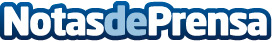 Maquiclick.com facilita, en menos de un año, transacciones comerciales por valor de más de 1 millón de eurosLa primera red social que pone en contacto empresas con proveedores de maquinaria industrial ha impulsado las exportaciones industriales españolas con contratos de compra en 15 países del mundoDatos de contacto:Maquiclick.comNota de prensa publicada en: https://www.notasdeprensa.es/maquiclickcom-facilita-en-menos-de-un-ano-transacciones-comerciales-por-valor-de-mas-de-1-millon-de-euros Categorias: E-Commerce http://www.notasdeprensa.es